IntroducciónEl grupo inter-plataformas de Economía Circular está constituido por 25 Plataformas Tecnológicas y surge como una iniciativa para identificar oportunidades desde el ámbito de la I+D para la adopción del concepto de simbiosis industrial en sectores industriales estratégicos en España, como primer paso en la transición hacia la economía circular. Uno de los compromisos del grupo es promover la colaboración entre los miembros de las diferentes plataformas para la formación de consorcios con el fin de llevar a cabo proyectos e iniciativas de I+D+i que permitan impulsar el desarrollo tecnológico en el campo de la Economía Circular.Con esta finalidad se realiza esta jornada sobre la convocatoria Retos Colaboración, en la que se presentarán ideas para concretar propuestas de proyectos y apoyar su presentación.Para la remisión de ideas, por favor, cumplimenten la ficha de la siguiente página. Las ideas deberán enviarse no más tarde del 20 de septiembre de 2019. Para remitir la ficha, deberá hacerse a través del siguiente enlace: https://www.giec.es/registro_evento.asp, especificando en el campo de observaciones la Plataforma por la que ha tenido conocimiento del evento..Por temas organizativos:Rogamos nombrar los ficheros:PropuestaRC2019-NombreDeLaEntidad-Título/Acrónimo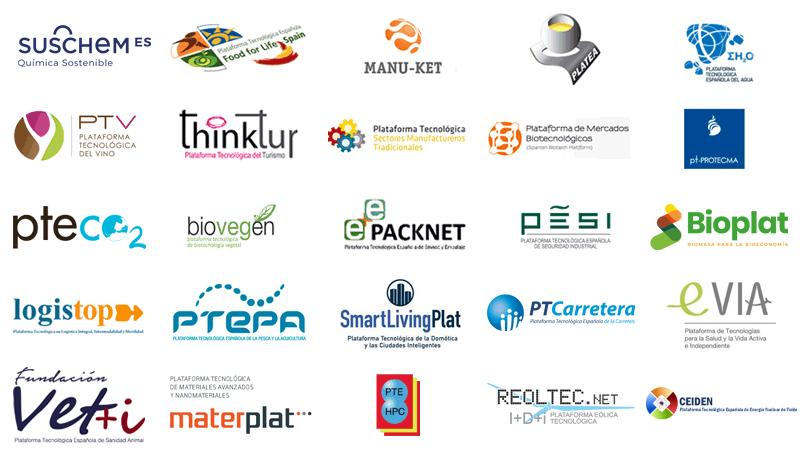 Para cualquier cuestión, puedes contactar con secretaria@giec.es. FICHAEn cumplimiento del Reglamento (UE) 2016/679 de 27 de abril de 2016 (GDPR), por el que se regula el derecho de información en la recogida de los datos, le facilitamos la siguiente información: "Al cumplimentar el presente formulario, y entregarlo al Grupo Interplataformas de Economía Circular, se está dando consentimiento a la publicación de los datos que en él se incluyan (Nombre y Apellidos, Entidad, Móvil y correo electrónico así como información relacionada con la idea de proyecto) en un documento que será publicado y compartido con todo aquel que muestre interés en la jornada “ECONOMÍA CIRCULAR: Convocatoria Retos-Colaboración 2019”, con la única finalidad de que pueda ampliar información y/o colaborar en dicho proyecto. Las fichas recibidas serán publicadas tal cual lleguen a las distintas Secretarías Técnicas de las Plataformas Tecnológicas implicadas. No incluya en las fichas ninguna información que no quiera que sea compartida y divulgada."Nombre y apellidosEntidadEmailTeléfonoÁrea temáticaPor favor, seleccione entre los siguientes retos: Salud, Cambio Demográfico y Bienestar Bioeconomía: Sostenibilidad de los Sistemas de Producción, Primaria y Forestales, Seguridad y Calidad Alimentaria, Investigación Marina y Marítima y Bioproductos Energía Segura, Eficiente y Limpia Transporte Sostenible, Inteligente e Integrado Cambio Climático, Medio Ambiente y Recursos Naturales Ciencias Sociales y Humanidades y los Retos de la Sociedad Española Economía, Sociedad y Cultura Digitales Seguridad, Protección y DefensaPor favor, seleccione entre los siguientes retos: Salud, Cambio Demográfico y Bienestar Bioeconomía: Sostenibilidad de los Sistemas de Producción, Primaria y Forestales, Seguridad y Calidad Alimentaria, Investigación Marina y Marítima y Bioproductos Energía Segura, Eficiente y Limpia Transporte Sostenible, Inteligente e Integrado Cambio Climático, Medio Ambiente y Recursos Naturales Ciencias Sociales y Humanidades y los Retos de la Sociedad Española Economía, Sociedad y Cultura Digitales Seguridad, Protección y DefensaPor favor, seleccione entre los siguientes retos: Salud, Cambio Demográfico y Bienestar Bioeconomía: Sostenibilidad de los Sistemas de Producción, Primaria y Forestales, Seguridad y Calidad Alimentaria, Investigación Marina y Marítima y Bioproductos Energía Segura, Eficiente y Limpia Transporte Sostenible, Inteligente e Integrado Cambio Climático, Medio Ambiente y Recursos Naturales Ciencias Sociales y Humanidades y los Retos de la Sociedad Española Economía, Sociedad y Cultura Digitales Seguridad, Protección y DefensaPor favor, seleccione entre los siguientes retos: Salud, Cambio Demográfico y Bienestar Bioeconomía: Sostenibilidad de los Sistemas de Producción, Primaria y Forestales, Seguridad y Calidad Alimentaria, Investigación Marina y Marítima y Bioproductos Energía Segura, Eficiente y Limpia Transporte Sostenible, Inteligente e Integrado Cambio Climático, Medio Ambiente y Recursos Naturales Ciencias Sociales y Humanidades y los Retos de la Sociedad Española Economía, Sociedad y Cultura Digitales Seguridad, Protección y DefensaPor favor, seleccione entre los siguientes retos: Salud, Cambio Demográfico y Bienestar Bioeconomía: Sostenibilidad de los Sistemas de Producción, Primaria y Forestales, Seguridad y Calidad Alimentaria, Investigación Marina y Marítima y Bioproductos Energía Segura, Eficiente y Limpia Transporte Sostenible, Inteligente e Integrado Cambio Climático, Medio Ambiente y Recursos Naturales Ciencias Sociales y Humanidades y los Retos de la Sociedad Española Economía, Sociedad y Cultura Digitales Seguridad, Protección y DefensaPor favor, seleccione entre los siguientes retos: Salud, Cambio Demográfico y Bienestar Bioeconomía: Sostenibilidad de los Sistemas de Producción, Primaria y Forestales, Seguridad y Calidad Alimentaria, Investigación Marina y Marítima y Bioproductos Energía Segura, Eficiente y Limpia Transporte Sostenible, Inteligente e Integrado Cambio Climático, Medio Ambiente y Recursos Naturales Ciencias Sociales y Humanidades y los Retos de la Sociedad Española Economía, Sociedad y Cultura Digitales Seguridad, Protección y DefensaPor favor, seleccione entre los siguientes retos: Salud, Cambio Demográfico y Bienestar Bioeconomía: Sostenibilidad de los Sistemas de Producción, Primaria y Forestales, Seguridad y Calidad Alimentaria, Investigación Marina y Marítima y Bioproductos Energía Segura, Eficiente y Limpia Transporte Sostenible, Inteligente e Integrado Cambio Climático, Medio Ambiente y Recursos Naturales Ciencias Sociales y Humanidades y los Retos de la Sociedad Española Economía, Sociedad y Cultura Digitales Seguridad, Protección y DefensaTítuloObjetivosObjetivosObjetivosObjetivosObjetivosObjetivosObjetivosObjetivosDescripción (min. media página, máx. 1 página)Descripción (min. media página, máx. 1 página)Descripción (min. media página, máx. 1 página)Descripción (min. media página, máx. 1 página)Descripción (min. media página, máx. 1 página)Descripción (min. media página, máx. 1 página)Descripción (min. media página, máx. 1 página)Descripción (min. media página, máx. 1 página)¿Desea liderar? Sí  No ¿Existe ya pre-consorcio?¿Existe ya pre-consorcio?¿Existe ya pre-consorcio? Sí  No ¿Desea presentar su idea de proyecto durante la jornada?¿Desea presentar su idea de proyecto durante la jornada?¿Desea mantener una reunión con algún Jefe de Área?¿Desea mantener una reunión con algún Jefe de Área?¿Desea que el GIEC disemine su idea para buscar socios?¿Desea que el GIEC disemine su idea para buscar socios? Sí  No  Sí  No  Sí  No 